jarný jačmeň kangoo  - POKUSY V KOCKE 2013                                                                                                                                                                                                                                                                                                                                                                                                                                                                                                                                                                                                                                                                                                                                                                                                          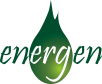 Účinky prípravkov ENERGEN  PD OROSZKA POHRONSKÝ RUSKOV   predseda: Ing. Ladislav Matyó Ošetrená plocha: 20 ha                                                                                                      Obsah NL: 9 – 10,5 %Dosiahnutá úroda: 7 t/ha                          Celkové náklady aplikácie:  morenie: 29 €/t stimulácia: 14 €/ha           Realizované aplikácie:                                                                                                                                                                                                                                                                               Porast jarného jačmeňa KANGOO dňa 07.06.2013 po aplikácii 0,5 l/ha ENERGEN® GERMIN a 0,5 l/ha ENERGEN® FULHUM (súčasť moriacej kvapaliny).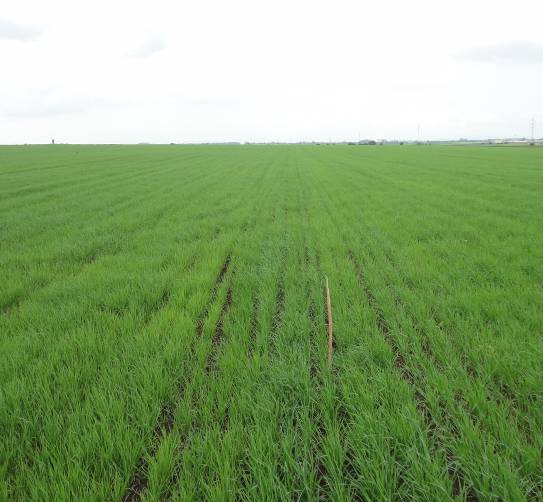 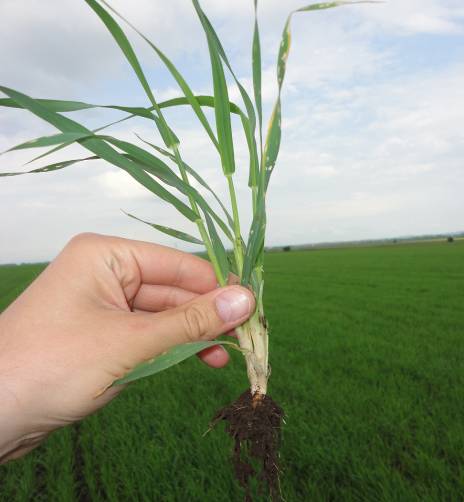 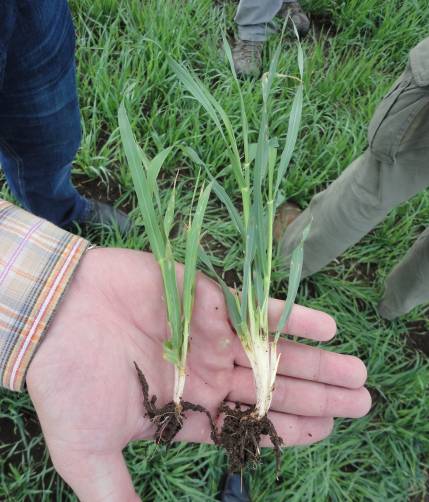          vľavo ošetrené, vpravo kontrola                            ošetrená rastlina                  vľavo kontrola, vpravo ošetrenéPorast j. jačmeňa KANGOO dňa 13.06.2013 po aplikácii 0,7 l/ha ENERGEN® FRUKTUS realizované v polovici stĺpikovania.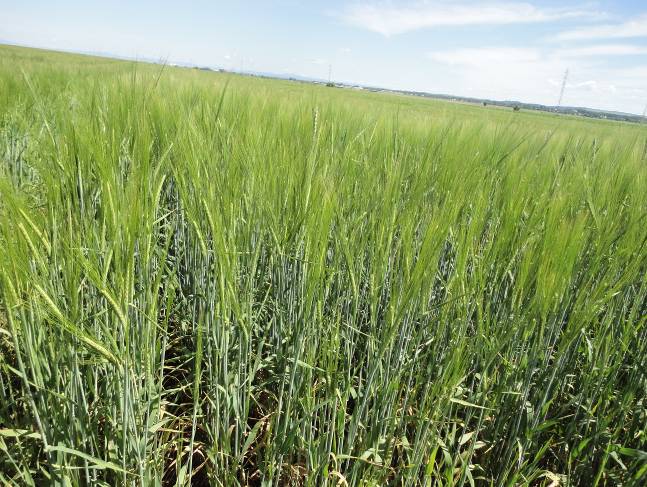 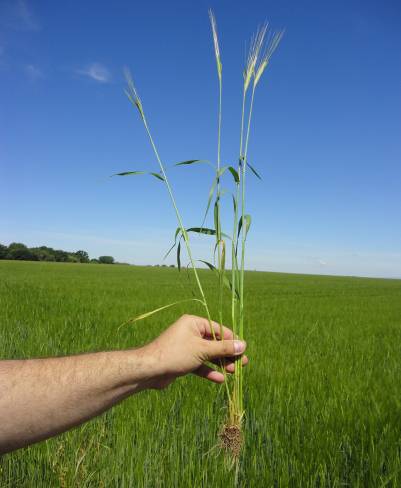 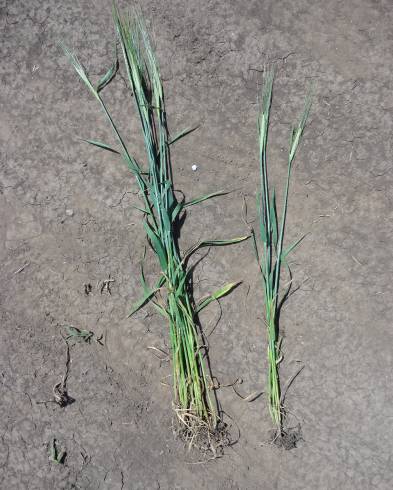                  porast jačmeňa 13.06.2013                         ošetrená rastlina jačmeňa        vľavo ošetrené, vpravo kontrola     ZHODNOTENIE: Podmienky pri zakladaní porastov jačmeňa v tomto roku neboli priaznivé. Jačmeň jarný  bol zasiaty v marci v optimálnom agrotechnickom termíne, pri výsevku 210 kg/ha osiva. Následné obdobie vzchádzania môžeme nazvať extrémnym, kedy chladnú periódu s pokrývkou snehu vystriedalo veľmi teplé a slnečné počasie s teplotami cca 30 °C. Osivo jačmeňa bolo pri morení ošetrené prípravkom ENERGEN® GERMIN a ENERGEN® FULHUM, čo sa pozitívne prejavilo i napriek nepriaznivým podmienkam počasia na dynamike vzchádzania a vyrovnanosti porastu. V porovnaní s neošetrenou kontrolou mali ošetrené rastliny značný náskok vo vývoji a raste, rozvoji koreňovej sústavy a počte odnoží. V polovici stĺpikovania bol aplikovaný ENERGEN® FRUKTUS v dávke 0,7 l/ha s cieľom zvýšiť odolnosť rastlín voči suchu s následnou podporou kvalitatívnych parametrov a zvýšenia HTS. Hlavným cieľom aplikácie bolo zníženie obsahu NL v zrne, pričom na danom podniku je s týmto kvalitatívnym parametrom dlhodobý problém. Aplikáciou 0,7 l/ha ENERGEN® FRUKTUS vo fáze polovice stĺpikovania sme dosiahli úrodu 7 t/ha s obsahom dusíkatých látok v rozpätí 9 - 10,5 %. Bohužel byla sklizena kontrolní a ošetřená část dohromady, proto je dosažený výnos z celé výměry. Dle našich zkušeností, lze předpokládat, že právě v tomto případě by byl rozdíl velmi vysoký.		     Ing. Róbert Vitáriuš, 0908 705 573     info@energensk.skAplikovaný prípravokdávka rastová fáza jarného jačmeňaENERGEN® GERMIN0,5 l/tosivo ošetrené pri moreníENERGEN® FULHUM0,5 l/tosivo ošetrené pri moreníENERGEN® FRUKTUS0,7 l/hav polovici stĺpikovania 